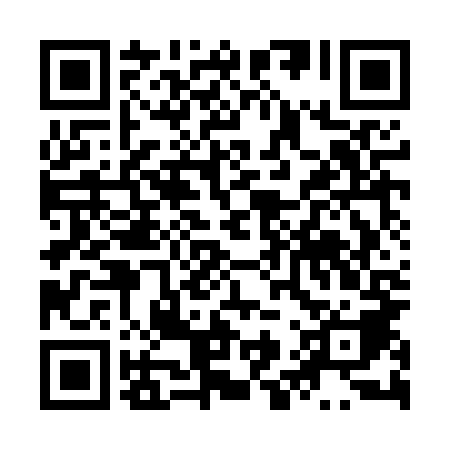 Ramadan times for Starogard, PolandMon 11 Mar 2024 - Wed 10 Apr 2024High Latitude Method: Angle Based RulePrayer Calculation Method: Muslim World LeagueAsar Calculation Method: HanafiPrayer times provided by https://www.salahtimes.comDateDayFajrSuhurSunriseDhuhrAsrIftarMaghribIsha11Mon4:244:246:2112:083:575:555:557:4612Tue4:214:216:1912:073:585:575:577:4813Wed4:184:186:1712:074:005:595:597:5014Thu4:164:166:1412:074:016:016:017:5215Fri4:134:136:1212:074:036:036:037:5416Sat4:104:106:0912:064:056:056:057:5617Sun4:074:076:0712:064:066:066:067:5918Mon4:054:056:0412:064:086:086:088:0119Tue4:024:026:0212:054:096:106:108:0320Wed3:593:595:5912:054:116:126:128:0521Thu3:563:565:5712:054:126:146:148:0722Fri3:533:535:5512:054:146:166:168:1023Sat3:513:515:5212:044:156:186:188:1224Sun3:483:485:5012:044:166:196:198:1425Mon3:453:455:4712:044:186:216:218:1626Tue3:423:425:4512:034:196:236:238:1927Wed3:393:395:4212:034:216:256:258:2128Thu3:363:365:4012:034:226:276:278:2329Fri3:333:335:3712:024:236:296:298:2630Sat3:303:305:3512:024:256:316:318:2831Sun4:274:276:321:025:267:327:329:311Mon4:234:236:301:025:287:347:349:332Tue4:204:206:281:015:297:367:369:353Wed4:174:176:251:015:307:387:389:384Thu4:144:146:231:015:327:407:409:415Fri4:114:116:201:005:337:427:429:436Sat4:074:076:181:005:347:437:439:467Sun4:044:046:161:005:367:457:459:488Mon4:014:016:131:005:377:477:479:519Tue3:573:576:1112:595:387:497:499:5410Wed3:543:546:0812:595:407:517:519:56